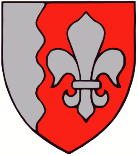 JÕELÄHTME  VALLAVOLIKOGU	Keskkonnaamet						Teie: 19.03.2024 nr DM-127773-4info@keskkonnaamet.ee					Meie:17.05.2024 nr 7-9/1630-3Jõelähtme Vallavolikogu seisukoht seonduvalt Marina Minerals OÜ esitatud Kulli II uuringuruumi geoloogilise uuringuloa taotlusegaKeskkonnaamet  teatab 19.03.2024 kirjaga nr DM-127773-4,  et on võtnud menetlusse Marina Minerals OÜ (registrikood 11349875; aadress Jalgpalli tn 21, Kesklinna linnaosa, Tallinn, Harju maakond 11312) 13.03.2024 esitatud Kulli II uuringuruumi geoloogilise uuringu loa esmataotluse.Tulenevalt Maapõueseaduse § 27 lõikest 7 edastab Keskkonnaamet Jõelähtme vallale tutvumiseks ja arvamuse avaldamiseks Kulli II uuringuruumi uuringuloa taotluse ning palub vallavolikogul esitada arvamus esimesel võimalusel, kuid mitte hiljem kui 19.05.2024.Marina Minerals esindaja käis esitatud taotlust tutvustamas 02.04.2024 toimunud Jõelähtme Vallavolikogu keskkonnakomisjoni koosolekul.Taotletav Kulli II uuringuruum teenindusala pindalaga 19,77 ha asub osaliselt Saha külas, Jõelähtme vallas, Harju maakonnas riigile kuuluval kinnistul Viimsi metskond 305 (24504:003:0135) ja osaliselt Kulli külas, Raasiku vallas Harju maakonnas riigile kuuluval kinnistul Lõvisüdame (65101:002:0227). Mõlema kinnistu kasutamise sihtotstarve on maatulundusmaa. Maa omanik on Kliimaministeerium ja volitatud asutus Riigimetsa Majandamise Keskus.Kavandatava uuringu eesmärk on välja selgitada uuringuruumi geoloogiline ehitus, kasuliku kihi paksus, maavara levik ja kvaliteet ning kaevandamistingimused, mis võimaldaksid hinnata maavara aktiivse tarbevaruna. Uuritavaks materjaliks on liiv, ehitusliiv, täitepinnas. Kulli II uuringuruumi geoloogilise uuringu teeb OÜ Inseneribüroo STEIGER (registrikood 11206437; aadress Männiku tee 105, Tallinn Harjumaa). Uuringuluba taotletakse kolmeks aastaks.Geoloogilise uuringu läbiviimiseks on planeeritud kasutada ekskavaatorit ning teha kaevandid. Uuringuvõrgu tihedus ja jaotus valitakse vastavalt maavaralasundi ehitusele ning kvaliteedi muutlikkusele. Tarbevaru määramisel ei ulatu uuringuaukude vahekaugus üle 200 m. Kaevandid on planeeritud rajada ühtlase võrguga üle uuringuruumi pindala, kaevandite vahekaugused jäävad ~150…200 m piiresse. Planeeritud on rajada 20-25 kaevandit, kuid vajadusel tehakse lisakaevandid materjali leviku ja kvaliteedi täpsustamiseks (maksimaalselt 35). Kaevandid kaevatakse kasuliku kihi lamamini või lubatud uuringusügavuseni.Juhul kui kõrge veetaseme tõttu ei ole võimalik ekskavaatoriga rajatud kaevanditest saada piisavat geoloogilist informatsiooni (kaevandid vajuvad sissetungiva vee tõttu kinni) või kui kaevanditega ei ulatuta kasuliku kihi lamamini, siis planeeritakse uuringuruumi puuraugud, et fikseerida uuringuruumis tegelik kasuliku kihi paksus. Taotlusesse on märgitud maksimaalseks puuraukude arvuks 25. Märgime kokkuvõtlikult, et Jõelähtme vald ei ole põhimõtteliselt vastu geoloogiliste uuringute teostamisele, kuid nõusoleku andmisel on vallal järgmised tingimused:1. Uuringuruumi teenindusala piiri on vaja nihutada Saha küla Otsa kinnistust kaugemale.
Kulli II uuringuruumist põhja suunas Saha küla Otsa kinnistul (24504:003:0902, 100% elamumaa) asub majapidamine, kus elatakse aastaringselt. Ehitisregistri andmete kohaselt asuvad kinnistul elamu (ehr.kood 116003450), üksikelamu (ehr.kood 120786931), küün (ehr.kood 116003451), kaev (ehr.kood 220417350) ning kasvuhoone (ehr.kood 220417348). Viimsi metskond 305 kinnistu ning Otsa kinnistud asuvad üksteisest kõigest ca 44 m kaugusel. Kinnistute vahele jääb Otsametsa kinnistu (24504:003:0903, 100% maatulundusmaa). Selleks, et Otsa kinnistu elanikke minimaalselt häirida, tuleb uuringuala piiri nihutada Otsa kinnistust võimalikult kaugele. Jõelähtme Vallavolikogu ei nõustu Otsametsa kinnistule lähimate kaevandite/puuraukude rajamisega (näidatud uuringuruumi teenindusala plaanil kruusakattega teest nr 4647258 vasemale).2. Tellivere tee kasutamine on vaja eraldi Jõelähtme Vallavalitsusega kooskõlastada.Tellivere tee (tee nr 2451150) kuulub munitsipaalomandisse ning on tonnaažipiiranguga 10 t. Arvestades, et uuringute teostamiseks Viimsi metskond 305 ja Lõvisüdame kinnistul, on vaja suurte masinatega läbida Tellivere tee, siis tuleb tee kasutamine Jõelähtme Vallavalitsusega eraldi kooskõlastada.3. Geoloogilise uuringuloa saajal pole õiguspärast ootust kaevandamisloa saamiseks.Riigikohtu halduskolleegium on 11.11.2015 kohtuasjas nr. 3-3-1-37-15 tehtud kohtuotsuse punktides 12 ja 13 viidanud sellele, et kohaliku omavalitsuse nõustumine uuringuloa andmisega ei piira kohaliku omavalitsuse võimalust kaevandamisloa kooskõlastamisest keelduda ning et geoloogilise uuringu tulemustel on iseseisev väärtus ka siis, kui uuringule kaevandamist ei järgne.4. Kulli II uuringuruum asub rohevõrgustiku T9 tuumalas.Harju maakonnaplaneeringu 2030+ kohaselt asub Kulli II uuringuruum rohevõrgustiku T9 tuumalas. Marina Minerals OÜ on esitanud Keskkonnaametile geoloogilise uuringu loa taotluse ka Kadaka uuringuruumis, kus uuringuruumi teenindusmaa pindala on 26,36 ha. Ka Kadaka uuringuruum asub rohevõrgustiku T9 tuumalas. Mõlemad taotletavad uuringuruumid kokku on 46,13 ha ning moodustavad suure osa rohevõrgustiku tuumalast T9.Juhul, kui geoloogilise uuringu tulemusel leitakse uuritaval alal kaevandamisväärset materjali ja alale esitatakse tulevikus kaevandamisluba, siis tuleb koos kaevandamisloa taotlusega loa taotlejal esitada kavandatava kaevandamistegevuse ja rohevõrgustiku toimivuse ning ümberkaudsete loodusväärtuste püsivuse kohta detailsem eksperthinnang, mille alusel on võimalus Jõelähtme Vallavolikogul kujundada seisukoht kaevandamise võimalikkuse ja lubatavuse osas taotletaval alal.5. Tee nr 4647258 tuleb rekonstrueeridaMarina Minerals  OÜ esindaja on 02.04.2024 toimunud keskkonnakomisjoni koosolekul tõdenud, et nende soov on esitada tulevikus ka keskkonnaloa taotlus kaevandamiseks. Kuigi geoloogilise uuringu loa saamine ei anna õigustatud ootust kaevandamisloa saamiseks, märgime siiski ennetavalt, et Jõelähtme Vallavolikogu ei näe perspektiivsena  materjali väljavedu Tellivere tee kaudu. Tulevikus võimaliku karjääri väljaveo teena tuleb kasutada  Tellivere teed (tee nr 2451150) ning Lagedi-Aruküla-Peningi teed (tee nr 11300) ühendavat teed nr 4647258, mis tuleb selleks otstarbeks täies ulatuses rekonstrueerida ning liiklus suunata Lagedi-Aruküla-Peningi teele.Lugupidamisega(allkirjastatud digitaalselt)Väino Haabvallavolikogu esimees